ГОСУДАРСТВЕННОЕ  БЮДЖЕТНОЕ ОБЩЕОБРАЗОВАТЕЛЬНОЕ   УЧРЕЖДЕНИЕ  САМАРСКОЙ ОБЛАСТИ ОСНОВНАОБЩЕОБРАЗОВАТЕЛЬНАЯ  ШКОЛА ИМЕНИ ГЕРОЯ СОВЕТСКОГО СОЮЗА М. А. ВЕСЕЛОВА С.СПИРИДОНОВКА МУНИЦИПАЛЬНОГО РАЙОНА  ВОЛЖСКИЙ САМАРСКОЙ ОБЛАСТИ                                                                                                                                                                                       446527Самарская область, Волжский район, с. Спиридоновка, ул. Школьная, 1	тел.: 996 – 76 - 36«Утверждаю»                                «Рассмотрено»                               «Рассмотрено» директор ГБОУ ООШ                     на заседании                                     на заседании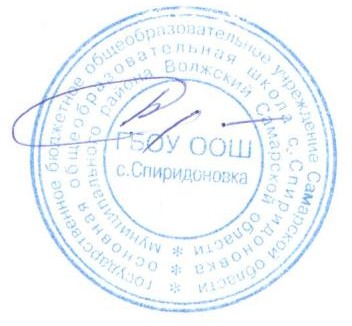 с. Спиридоновка	«Управляющего совета»	«Педагогического совета» №2/1 	О. Г. Биктимирова	Будак Е.А                              от «23» 11.2020г.«23» 11.2020г.	«12» 11.2020г.Приказ № 206/1 -одПРОГРАММАсопровождения профессионального самоопределения обучающихся ГБОУ ООШ с.Спиридоновка«ТРАЕКТОРИЯ УСПЕХА»СОДЕРЖАНИЕПОЯСНИТЕЛЬНАЯ ЗАПИСКА	3ИНФОРМАЦИОННАЯ КАРТА ПРОГРАММЫ	5ИНФОРМАЦИЯ О ШКОЛЕ	5ЦЕЛЬ, ЗАДАЧИ И ОСНОВНАЯ ИДЕЯ ПРОГРАММЫ	5ОСНОВНЫЕ НАПРАВЛЕНИЯ РАБОТЫ	6ОСНОВНЫЕ ЭТАПЫ РАБОТЫ	8ИСХОДНЫЕ ТЕОРЕТИЧЕСКИЕ ПОЛОЖЕНИЯ	9ОЖИДАЕМЫЕ РЕЗУЛЬТАТЫ	10ОЦЕНКА ЭФФЕКТИВНОСТИ РЕАЛИЗАЦИИ ПРОГРАММЫ	10СПИСОК ИСПОЛЬЗУЕМОЙ В РАБОТЕ ЛИТЕРАТУРЫ	11ПРИЛОЖЕНИЯПриложение 1. Календарный план мероприятий по направлениям.12Приложение 2. Используемые методики	21Приложение 3. Курс «Профориентационный модуль» (сопровождение профессионального самоопределения обучающихся 8-9 классов)	23ПОЯСНИТЕЛЬНАЯ ЗАПИСКАСоциально-экономические преобразования, характерные для России в последние 10-15 лет, существенно сказываются на образовании молодежи и ее профессиональном самоопределении.Современные молодые люди, вступая во взрослую жизнь, не готовы решать те проблемы, которые ставит перед ними общество и государство: само- стоятельно ориентироваться в любой ситуации, находить решение в нестандартных условиях, использовать жизненный опыт, осуществлять ответственный жизненный и профессиональный выбор.Репродуктивные методы обучения приводят к стандартности мышления молодых людей, неготовности к творческой деятельности, неспособности принимать самостоятельные решения, вести поиск.Формальность в проведении предпрофильной и профильной подготовки приводит к тому, что старшеклассники не готовы к ответственному выбору будущей профессии и сферы профессиональной деятельности.Трудности профессионального самоопределения в школе обусловлены тем, что сформировавшаяся профессиональная направленность школьников оказывается оторванной от реальной жизни.Профессиональное самоопределение осложняется отсутствием личного опыта подростков в выбираемой сфере труда и знаний о профессиях.Чтобы решить вышеуказанные проблемы необходимо в средней общеоб- разовательной школе предоставить обучающимся возможность с начальной ступени обучения проектировать своё будущее и формировать необходимые ресурсы для осознанного, ответственного выбора будущей профессии и сферы профессиональной деятельности. В школе необходимо создать все условия для индивидуальной образовательной активности каждого обучающегося в процессе становления его способностей к самопознанию, самообразованию, самоопределению, самоорганизации, осмыслению своих образовательных планов и жизненных и профессиональных перспектив.Эти условия включают:Психологическое просвещение обучающихся на всех ступенях обучения, направленное на актуализацию знаний о мире профессий, разнообразии профессиональной деятельности человека, современных требованиях к новым профессиям.Психологическую диагностику обучающихся с целью раннего определения индивидуальных способностей, профессиональных наклонностей, возможностей обучающихся, соотнесение их с требованиями и характеристиками предпочитаемых профессий.Расширение пространства социальной деятельности школьников, которая обеспечивается включением их в различные активные формы деятельности по изучению профессий, публичных выступлений, презентаций о сферах про- фессиональной деятельности, организацией экскурсий, профессиональных проб и практик.Организацию пространства рефлексии, которая обеспечивается в рам- ках консультаций и обсуждений с обучающимися их образовательных целей, жизненных и профессиональных перспектив, образовательных историй и событий, личностных изменений.Создать перечисленные условия невозможно без введения в образовательное пространство школы особой позиции школьного тьютора, обеспечивающего связь индивидуальной образовательной потребности обучающегося, профессиональных намерений и разных вариантов самоопределения и ответ- ственного выбора дальнейшего жизненного и профессионального маршрута.Тьютор - это наставник, сопровождающий, направляющий, но не дающий готовых, конкретных ответов на вопросы подопечного. Задачами тьютора являются: «научить» подопечного планировать собственную образовательную деятельность, осуществлять ее анализ, рефлексию, самостоятельно ставить вопросы собственного развития, намечать перспективы роста, проводить воспитание через разные способы работы, учить осмысливать успехи и неудачи.2.ИНФОРМАЦИОННАЯ КАРТА ПРОГРАММЫПРИЛОЖЕНИЕ 1. Календарный план мероприятий I этап. Пропедевческий (1-4 классы).Возрастные особенности: повышенная чувствительность к внешним воздействиям. Ведущая деятельность - учебная. В овладении ЗУН руководит мотив интереса, любознательность, стремление добиться одобрения со стороны взрослых. Недостаточно развита волевая сфера, мышление носит наглядно-действенный характер. Самооценка, уверенность в себе формируется в деятельности под воздействием взрослых. Ребенок должен ощутить значимость и целесообразность своего труда.II этап. Поисковый (5-7 классы).Возрастные особенности: Формируется чувство взрослости. Подростки стремятся самоутвердиться в коллективе. Формируется нравственная основа общения. Для профессионального самоопределения имеют значение те виды общественно полезной деятельности, которые связаны с проявлением милосердия, заботы об окружающих, младших и людях пожилого возраста. Это сензитивный возраст для формирования профессионально ориентированных ЗУН.III этап. Развитие профессионального самоопределения (8-9 классы).Возрастные особенности: Период развития профессионального самосознания, формирование личностного смысла выбора профессии. Показатель сформированности достаточного уровня самоопределения – адекватная самооценка.ПРИЛОЖЕНИЕ 2. Перечень используемых  методик1-4 классы1.Многофакторный личностный опросник (Р.Б.Кеттелл, Р.В.Коан). Исследование личностных особенностей младших школьников.2.Методика изучения уровня внимания (предложена П.Я.Гальпериным и С.Л.Кабылицкой) направлена на изучения уровня внимания и самоконтроля школьников 3-5 классов.3. Мотивация учения и адаптация ребёнка в школе (Н.Г. Лусканова). 4.Поливанова Н.И., Ривина И.В. «Диагностика системного мышления детей 6-7 лет» .5. Ковалев В.И., Карпова Г.А. «Школьная учебная мотивация».6.Опросник Г.Д., Спилберга «Диагностика мотивации учения и эмоционального отношения к учению».7. Д.Векслер «Измерения интеллекта детей».8. Диагностика личностной тревожности. Тест-опросник Шмишека.5-9 классы1. «Карта интересов» А.Е.Голомштока, модификация Г.В.Резапкиной.2.Дифференциально-диагностический опросник Е.А.Климова «Я предпочту».3.Тест Дж. Голланда по определению типа социальной направленности личности.4. Методика «Ориентир» И.Л.Соломина.5.Методика «Изучение профессиональных намерений и планов обучающихся» А.В. Головина.6.Методика диагностики личности на мотивацию к успеху Т. Элерса.7. «Личностная шкала проявления тревоги» (Дж. Тейлор, адаптация Т.А.Немчинова).8. Определение типа темперамента (Опросник Айзенка).9. «Тест эмоций» (авторская модификация теста Басса-Дарки).10. Оценка уровня общительности (тест  В. Ф. Ряховского).11.«Самооценка  психических состояний» (Опросник Айзенка).12. Тест К. Томаса «Стили разрешения конфликтов».ПРИЛОЖЕНИЕ 5. «Профориентационный модуль» (сопровождение профессионального самоопределения обучающихся 8-9 классов)Профессиональное самоопределение личности - сложный и длительный процесс, охватывающий значительный период жизни. Его эффективность, как правило, определяется степенью согласованности психологических возможностей человека с содержанием и требованиями профессиональной деятельности, а также сформированностью у личности способности адаптироваться к изменяющимся социально- экономическим условиям в связи с устройством своей профессиональной карьеры.Результатом процесса профессионального самоопределения в старшем школьном возрасте является выбор будущей профессии. Помощь учащимся в правильном выборе профессии предполагает необходимость специальной организации их деятельности, включающей получение знаний о себе («образ «Я») и о мире профессионального труда (анализ профессиональной деятельности) с последующим соотнесением знаний о себе со знаниями о профессиональной деятельности (профессиональная проба).Цель курса: актуализация процесса профессионального самоопределения учащихся за счет специальной организации их деятельности, включающей получение знаний о себе, о мире профессионального труда. Задачи курса:повысить уровень психологической компетенции учащихся за счет вооружения их соответствующими знаниями и умениями, расширения границ самовосприятия, пробуждения потребности в самосовершенствовании;сформировать положительное отношение к самому себе, создание своей индивидуальности, уверенность в своих силах применительно к реализации себя в будущей профессии;обеспечить возможность соотносить свои склонности и способности с требованиями профессиональной деятельности с помощью включения их в систему специально организованных профессиональных проб.		Знакомясь с приемами самопознания и самоанализа личности, учащиеся соотносят свои склонности и возможности с требованиями, предъявляемыми к человеку определенной профессии, намечают планы реализации профессиональных намерений. Занятия курса проходят в виде различных форм учебной деятельности, таких как, деловые игры, беседы, встречи, тренинги, экскурсии, мастер классы, «мозговой штурм», работа в парах и группах.Планируемые результаты освоения учебного курсаЛичностные:- находить выход из проблемной ситуации, связанной с выбором профессии;- объективно оценивать свои индивидуальные возможности в соответствии с избираемой деятельностью;- ставить цели и планировать действия для их достижения;- выполнять профессиональные пробы, позволяющие приобрести соответствующий практический опыт;- использовать приемы самосовершенствования в учебной и трудовой деятельности; - анализировать информацию о профессиях (по общим признакам профессиональной деятельности); - пользоваться сведениями о путях получения профессионального образования.		Метапредметные:- работать с различными источниками информации;- использовать навыки учебно-исследовательской деятельности в своей работе; - участвовать в деятельности по изучению социальных, экономических и психологических сторон профессий;- развитие навыков взаимодействия со взрослыми людьми;- применять коммуникативные и презентационные навыки.		Предметные:- расширить знания об интересах, мотивах и ценностях профессионального труда, а также психофизиологических и психологических ресурсах личности в связи с выбором профессии; - расширить знания о понятии темперамента, ведущих отношениях личности, эмоционально-волевой сферы, интеллектуальных способностей;  знать требования современного общества к профессиональной деятельности человека;  расширить знания о понятии рынок профессионального труда, профессионализм и востребованность профессий в современном обществе.  Учебно-тематическое планированиеСодержание программыЧто такое профессиональная ориентация - 1 ч. 		Что такое профессиональная ориентация? Почему профессию нужно тщательно выбирать? Самый надежный способ выбрать профессию. Можно ли лучше узнать себя и как это сделать?Понятие о профессии. Характеристики профессии – 1ч.		Трудовая деятельность человека и профессии. «Профессионал», «любитель», «дилетант». Технологические, экономические, педагогические, медицинские и психологические характеристики профессии. Профессии вымирающие и профессии новые. Психологическая карта профессий. Психологические типы и классы профессий. Как можно познакомиться с разными профессиями?Многообразие мира профессий - 1 ч.		Разнообразие профессий. Развитие личности и профессиональное самоопределение. Профессиональная деятельность как способ самореализации и самоутверждения личности.Представление о себе и проблема выбора профессии- 1ч.		Мотивы выбора профессии. Спрос и мода на профессии. Как определить свое место на «психологической карте профессий?» Профессиональные склонности и профессиональные способности.5-6. Выбор профессии и профессиональные способности – 2ч. 		Как определить свои профессиональные способности - пособие по самотестированию. Что такое общие и специальные способности? Оценка уровня физических способностей.Оценка умственных способностей и особенностей характера. Как определить свое место на «психологической карте профессий» с учетом своих способностей? Почему так важно знать свои профессиональные способности?7-8. Рынок труда - 2ч. 		Как устроен и как работает рынок труда? «Продавцы», «покупатели» и «товар» на рынке труда. «Посредники» на рынке труда. Профессионализм как товар - цена труда. Стабильность спроса на профессии. Что ты должен знать об экономике Ханты-Мансийского автономного округа?Профессиональное образование -1ч.		Зачем нужно профессиональное образование? Образование общее и образование профессиональное. Профессиональное образование - направления, уровни, ступени, формы обучения. Где можно получить профессиональное образование - профессионально- технические училища, лицеи, техникумы, колледжи, институты, университеты, академии. Государственные и негосударственные профессиональные образовательные учреждения. Документы об образовании. Источники информации о профессиональных учебных заведениях. Что ты должен знать о возможностях получения образования в Ханты- Мансийском автономном округе?-11Планирование своего профессионального будущего - 1ч.		Почему решения все равно придется принимать? Разные способы принятия решения. Самый надежный способ принятия решения. Планируем свое профессиональное будущее самостоятельно.Какие бывают рабочие места? Айсберг рабочих мест. Где и как искать информацию о рынке труда, вакансиях и обучении? Источники информации - Государственная служба занятости, коммерческие фирмы, собственные объявления о поиске работы, телефонные звонки, друзья, родственники, коллеги. Как правильно их использовать. Как правильно составить резюме. 11 шагов к цели.Встреча с представителями учебных заведений - 2 ч.		Встреча с представителями «Нефтеюганского профессионального лицея» и «Нефтеюганского нефтегазового колледжа».14. Тренинг «Введение в проблему профессионального самоопределения» - 1ч.		Самопрезентация. Психологическая суть профессионального самоопределения. Техники «Составление информационной карты» и «Невербальное общение». Рефлексия.15.Изучение типа личности профессиональных способностей и склонностей- 1ч.		Диагностика: Тест Д.Голланда (определение типа личности); Дифференциально-диагностический опросникА. Климова «Я предпочту» (исследование склонностей и профессиональных интересов).16.Эмоциональное отношение к выбору профессии- 1ч.		Приветствие. Упражнения: «Мои эмоции и чувства…», «Шестое чувство», «Руанский монастырь». Рефлексия.17. Интеллектуальные способности и успешность профессионального труда - 1ч.	Понятие и определение уровня интеллектуальных способностей. Влияние интеллектуальных способностей на успешность в профессиональных сферах жизнедеятельности.18.Мои жизненные ценности и профессия- 1ч.		Приветствие. Упражнения: «Отдел кадров», «Мои ценности», «Мои цели». Рефлексия19.Характеристика списка дефицитных профессий - 1ч.	Понятие и виды дефицитных профессий. Важность и причины отсутствия желания людей работать в этих сферах жизнедеятельности.20. Характеристика списка особо опасных профессий- 1ч.	Понятие и виды особо опасных профессий. Необходимость и готовность людей к работе связанной с риском.21. Характеристика списка новых профессий- 1ч.	Характеристика видовновых профессий. Их востребованность в повседневной жизнедеятельности человека.22. Мир новых профессий- 1ч.		Приветствие. Упражнения «Профессиограммы», «Профсоюз». Рефлексия.23. Высшие учебные заведения России- 1ч.		Государственная аккредитация. Лицензия. Форма обучения. Специальности. Условия приема в учебные заведения. Написание заявлений. Сбор документов для поступления. Игровая дискуссия «Кто нужен нашему городу?»24. Изучение направленности к группам профессий. Карта профессий. Состояние рынка вакансий.  		Диагностика: методика «Ориентир» И.Л. Соломина (выявлениенаправленности человека на ту или иную группу профессий, составление карты профессий, информация о состоянии рынка вакансий).25.Планы на будущее.		Приветствие. Упражнения: «Я через 10 лет», «Мой товарищи через 10 лет». Рефлексия26.Выбор профиля профессиональной направленности. Реалии выбора, проблемы неопределённости.		Диагностика: «Анкета профи». Деловая игра «Профессиональная карьера». Трудности неопределённости в профессиональной направленности.27. Профессиональная зрелость		Приветствие. Упражнения: «Дорога в жизнь», «Эмоциональное отношение к выбору профессии». Рефлексия28-34. Профессиональные пробы.2.1.НазваниеорганизацииГБОУ ООШ с.Спиридоновка2.2.ЦельпрограммыФормирование готовности обучающихся к обоснованно- му, ответственному выбору будущей профессии, проектированию профессиональной карьеры, жизненного пути с учётом своих индивидуальных особенностей, возможностей, личностных качеств и потребности рынка труда.ЗадачипрограммыСформировать у обучающихся знания об основных профессиях, о их требованиях к личности, о путях продолжения образования и получения профессиональной подготовки.Сформировать знания и умения осуществлять самоанализ развития своих профессиональных качеств и соотносить их с требованиями профессий, сфер трудовой деятельности человека.Разработать формы и методы социального партнерства учреждений города, школы по вопросам профессионального самоопределения обучающихся.Обеспечить прохождение профессиональных проб обучающимися на предприятиях города соответствен- но выбранному профилю обучения.Организовать сотрудничество с учреждениями высшего и среднего профессионального образования. Раскрыть роль школьных предметов для понимания структуры профессий.Повысить уровень знаний и умений обучающихся в сфере межличностного взаимодействия, умения работать в команде, отстаивать свою точку зрения, планировать деятельность, проектировать своё будущее.Основная идея программыОрганизация профессионального и личностного само- определения обучающихся как возможность поддержания и развития у каждого школьника инициативного и авторского отношения к проектированию образа своего будущего, к выбору будущей профессии и сферы профессиональной деятельности, ценностным и социальным стремлениям, направленным на формирование:коммуникативной компетентности - способов использования различного рода ресурсов для осуществления своих замыслов (человеческого ресурса, ресурса информационных систем, ресурса коллективной деятельности);социокультурной компетентности - способов социализации, включения в различные образовательные,профессиональные, творческие, спортивные и другие со- общества;готовности к ответственному выбору сферы будущей профессии, профессиональной деятельности.2.3.Основные на- правления ра- ботыПрофессиональное просвещение.Проведение классных часов по профориентации.Проведение акций: «Знакомство с профессией», «PR – профессий».Проведение	форумов,	круглых	столов,	встреч	с профессионалами.Проведение	экскурсий,	профессиональных	проб,практик с привлечением предприятий города.5.	Сотрудничество	с	ВУЗами,	ССУЗами	и	другими профессиональными учреждениями.Приложение	1.	Календарный план	мероприятий по направлениям.Профессиональная диагностика.Диагностика профессиональных интересов, склонностей, возможностей обучающихся.Диагностика	личностных	качеств,	индивидуальных способностей школьников.Диагностика соответствия личностных качеств обучающихся и требований к профессии.Приложение 2. Используемые методики.Профессиональное консультирование.Индивидуальные	консультации	обучающихся, родителей по профессиональному определению.Групповые	консультации	по	профессиональному определению.Профотбор.Определение познавательного интереса.Определение профиля дальнейшего обучения.Социально - профессиональная адаптация.Проведение экскурсий, профессиональных проб, практик с привлечением предприятий города и социальных партнеров.Сотрудничество с ВУЗами, ССУЗами и другими профессиональными учреждениями.Участие в различных проектах, акциях.2.4.Основные этапы работыС учетом психологических и возрастных особенностей школьников, содержание работы в школе по профес сиональному самоопределению обучающихся разделяется на четыре этапа:этап. Пропедевческий (1-4 классы): формирование у младших школьников ценностного отношения к труду, понимание его роли в жизни человека и в обществе; развитие интереса к учебно-познавательной деятельности, основанной на посильной практической включенности в различные ее виды, в том числе социальную, трудовую, игровую, исследовательскую.этап. Поисковый (5-7 классы): развитие у школьников личностного смысла в приобретении познавательного опыта и интереса к профессиональной деятельности, представления о собственных интересах и возможностях (формирование образа “Я”); приобретение первоначального опыта в различных сферах социально- профессиональной практики: технике, искусстве, меди- цине, экономике и культуре. Этому способствует выполнение обучающимися профессиональных проб, которые позволяют соотнести свои индивидуальные возможности с требованиями, предъявляемыми профессиональной деятельностью к человеку.этап. Развитие профессионального самоопре- деления (8-9 классы): уточнение образовательного за- проса в ходе занятий по профориентации и курсов по вы- бору; групповое и индивидуальное консультирование с целью выявления и формирования адекватного принятия решения о выборе профиля обучения; формирование образовательного запроса, соответствующего интересам и способностям, ценностным ориентациям.(Приложение 3. Курс «Профориентационный модуль»).2.5.Исходные теоретические положенияМетодологическую основу программы составляют:– деятельностный подход, утверждающий деятельность основанием и условием развития личности (Л.С.Выготский, А.Н.Леонтьев, В.В.Рубцов);- теории социализации личности (И.C.Кон, А.В.Мудрик, А.В.Петровский, В.А.Шаповалов, Ф.Рожков);теория и методика проектной деятельности (Дж.Дьюи, Е.С.Полат, С.Т.Шацкий);гуманистическая концепция обучения и воспитания, педагогика сотрудничества (А.Маслоу, К.Роджерс, Ш.А.Амонашвили);личностно-ориентированное образование (И. С. Яки- манская, В.В.Сериков, Н.И.Алексеева);концепции профильного образования (Е.А.Климов, Н.С.Пряжников, Н.В.Немова);2.6.Ожидаемые результатыРеализация данной Программы позволит:повысить мотивацию обучающихся к самоопределению в выборе будущей профессии и сферы профессиональной деятельности;оказать психологическую поддержку и помощь обучающимся в осознанном и ответственном выборе буду- щей профессии;-спроектировать обучающимся образ своего профессионального будущего и дальнейшего образовательного маршрута;обучить школьников основным принципам построения профессиональной карьеры и навыкам поведения на рынке труда;сориентировать обучающихся на реализацию собственных замыслов и личностных ресурсов в реальных социальных условиях. чающимся в осознанном и ответственном выборе буду- щей профессии;-спроектировать обучающимся образ своего профессионального будущего и дальнейшего образовательного маршрута;обучить школьников основным принципам построения профессиональной карьеры и навыкам поведения на рынке труда;сориентировать обучающихся на реализацию собственных замыслов и личностных ресурсов в реальных социальных условиях.2.7Оценка	эф- фективности реализации ПрограммыОсновные критерии эффективности профессионального самоопределения школьников:Количество обучающихся (в процентах), выбравших профессии, по профилю обучения (на которые их ориентировали).Мера сбалансированности количества обучающихся, поступающих на работу, на учебу в ССУЗы и ВУЗы по профессиям, отвечающим актуальным потребностям города, региона, общества в целом.Мера соответствия профессионального выбора структуре требуемых в современном обществе кадров профессий.Мера соответствия индивидуального выбора профессии рекомендациям педагога, психолога.Диагностика удовлетворенности профориентационнойдеятельностью детей и родителей, формирующих со- циальный заказ школе.Направление работыСентябрьОктябрьНоябрьДекабрьЯнварьФевраль МартАпрельМайФормиованиеположительного отношения к трудуПрезентация«портфолио» (Мои задачи на учебный год) (2-4кл.)Образовательные сессии по решению проектных задач (формирование навыков коллективной работы)Детско-родительский творческие проекты «Мир моих увлечений» (виды коллекционирования)Презентация«портфолио» (Мои успехи) (1-4 кл.)Спортивная игра «Национальные виды спорта».Участие в  конкурсе проектов Праздник «Мир, труд, май»Образовательные сессии по решению проектных задач (формирование навыков коллективной работы)Формиованиеположительного отношения к трудуВедение курса «Лего» (1,2  кл)- в течение годаНаправление работы  детской организации «Солнышко»:-еженедельное межклассное соревнование чистоты и порядка в кабинете, внешнего вида, поведения во время перемен;-дежурство обучающихся во время перемен в рекреациях и в столовой;-организация и проведение общешкольных линеек;-шефская работа (ученики 4х классов над учениками 1х классов в течение года).Включение профориентационной информации в содержание  предметов технология (труд), окружающий мир – в течение годаВедение курса «Лего» (1,2  кл)- в течение годаНаправление работы  детской организации «Солнышко»:-еженедельное межклассное соревнование чистоты и порядка в кабинете, внешнего вида, поведения во время перемен;-дежурство обучающихся во время перемен в рекреациях и в столовой;-организация и проведение общешкольных линеек;-шефская работа (ученики 4х классов над учениками 1х классов в течение года).Включение профориентационной информации в содержание  предметов технология (труд), окружающий мир – в течение годаВедение курса «Лего» (1,2  кл)- в течение годаНаправление работы  детской организации «Солнышко»:-еженедельное межклассное соревнование чистоты и порядка в кабинете, внешнего вида, поведения во время перемен;-дежурство обучающихся во время перемен в рекреациях и в столовой;-организация и проведение общешкольных линеек;-шефская работа (ученики 4х классов над учениками 1х классов в течение года).Включение профориентационной информации в содержание  предметов технология (труд), окружающий мир – в течение годаВедение курса «Лего» (1,2  кл)- в течение годаНаправление работы  детской организации «Солнышко»:-еженедельное межклассное соревнование чистоты и порядка в кабинете, внешнего вида, поведения во время перемен;-дежурство обучающихся во время перемен в рекреациях и в столовой;-организация и проведение общешкольных линеек;-шефская работа (ученики 4х классов над учениками 1х классов в течение года).Включение профориентационной информации в содержание  предметов технология (труд), окружающий мир – в течение годаВедение курса «Лего» (1,2  кл)- в течение годаНаправление работы  детской организации «Солнышко»:-еженедельное межклассное соревнование чистоты и порядка в кабинете, внешнего вида, поведения во время перемен;-дежурство обучающихся во время перемен в рекреациях и в столовой;-организация и проведение общешкольных линеек;-шефская работа (ученики 4х классов над учениками 1х классов в течение года).Включение профориентационной информации в содержание  предметов технология (труд), окружающий мир – в течение годаВедение курса «Лего» (1,2  кл)- в течение годаНаправление работы  детской организации «Солнышко»:-еженедельное межклассное соревнование чистоты и порядка в кабинете, внешнего вида, поведения во время перемен;-дежурство обучающихся во время перемен в рекреациях и в столовой;-организация и проведение общешкольных линеек;-шефская работа (ученики 4х классов над учениками 1х классов в течение года).Включение профориентационной информации в содержание  предметов технология (труд), окружающий мир – в течение годаВедение курса «Лего» (1,2  кл)- в течение годаНаправление работы  детской организации «Солнышко»:-еженедельное межклассное соревнование чистоты и порядка в кабинете, внешнего вида, поведения во время перемен;-дежурство обучающихся во время перемен в рекреациях и в столовой;-организация и проведение общешкольных линеек;-шефская работа (ученики 4х классов над учениками 1х классов в течение года).Включение профориентационной информации в содержание  предметов технология (труд), окружающий мир – в течение годаВедение курса «Лего» (1,2  кл)- в течение годаНаправление работы  детской организации «Солнышко»:-еженедельное межклассное соревнование чистоты и порядка в кабинете, внешнего вида, поведения во время перемен;-дежурство обучающихся во время перемен в рекреациях и в столовой;-организация и проведение общешкольных линеек;-шефская работа (ученики 4х классов над учениками 1х классов в течение года).Включение профориентационной информации в содержание  предметов технология (труд), окружающий мир – в течение годаВедение курса «Лего» (1,2  кл)- в течение годаНаправление работы  детской организации «Солнышко»:-еженедельное межклассное соревнование чистоты и порядка в кабинете, внешнего вида, поведения во время перемен;-дежурство обучающихся во время перемен в рекреациях и в столовой;-организация и проведение общешкольных линеек;-шефская работа (ученики 4х классов над учениками 1х классов в течение года).Включение профориентационной информации в содержание  предметов технология (труд), окружающий мир – в течение годаФормирование общих представлений о современных профессиях Экскурсия в городскую библиотеку и музей.)Праздник «День учителя» (день самостоятельности)Беседа«Полиция на страже законов государства»Праздник «День космонавтики»Формирование общих представлений о современных профессиях Включение профориентационной информации в содержание  предметов технология (труд), окружающий мир – в течение годаВключение профориентационной информации в содержание  предметов технология (труд), окружающий мир – в течение годаВключение профориентационной информации в содержание  предметов технология (труд), окружающий мир – в течение годаВключение профориентационной информации в содержание  предметов технология (труд), окружающий мир – в течение годаВключение профориентационной информации в содержание  предметов технология (труд), окружающий мир – в течение годаВключение профориентационной информации в содержание  предметов технология (труд), окружающий мир – в течение годаВключение профориентационной информации в содержание  предметов технология (труд), окружающий мир – в течение годаВключение профориентационной информации в содержание  предметов технология (труд), окружающий мир – в течение годаВключение профориентационной информации в содержание  предметов технология (труд), окружающий мир – в течение годаРазвитие базовых общетрудовых компетентностей (потребность в творчестве, самоконтроль, ответственность, работа в коллективе, социальная значимость)Проведение акции «Письмо водителю»Игра "Все профессии важны, все профессии нужныКонкурс сочинений о профессии родителей"Мой папа - ….." или «Моя мама - …..»Конкурс рисунков "Замечательная профессия" (1–4  классы)Деловая  игра  «Презентация  достижений класса»Конкурс «Портфолио» (1-4кл.)Развитие базовых общетрудовых компетентностей (потребность в творчестве, самоконтроль, ответственность, работа в коллективе, социальная значимость)Участие в работе творческих объединений:-«Волшебная кисточка»-«Умелые руки»-«Умники и умницы»-«В мире музыки и танцев»-«Полезные привычки»-«Робототехника»-«Отряд юных инспекторов дорожного движения (ЮИД)»Участие в городских конкурсах (в течение года)Участие в дистанционных олимпиадах и конкурсах  учебных и исследовательских проектах (в течение года)Участие в работе творческих объединений:-«Волшебная кисточка»-«Умелые руки»-«Умники и умницы»-«В мире музыки и танцев»-«Полезные привычки»-«Робототехника»-«Отряд юных инспекторов дорожного движения (ЮИД)»Участие в городских конкурсах (в течение года)Участие в дистанционных олимпиадах и конкурсах  учебных и исследовательских проектах (в течение года)Участие в работе творческих объединений:-«Волшебная кисточка»-«Умелые руки»-«Умники и умницы»-«В мире музыки и танцев»-«Полезные привычки»-«Робототехника»-«Отряд юных инспекторов дорожного движения (ЮИД)»Участие в городских конкурсах (в течение года)Участие в дистанционных олимпиадах и конкурсах  учебных и исследовательских проектах (в течение года)Участие в работе творческих объединений:-«Волшебная кисточка»-«Умелые руки»-«Умники и умницы»-«В мире музыки и танцев»-«Полезные привычки»-«Робототехника»-«Отряд юных инспекторов дорожного движения (ЮИД)»Участие в городских конкурсах (в течение года)Участие в дистанционных олимпиадах и конкурсах  учебных и исследовательских проектах (в течение года)Участие в работе творческих объединений:-«Волшебная кисточка»-«Умелые руки»-«Умники и умницы»-«В мире музыки и танцев»-«Полезные привычки»-«Робототехника»-«Отряд юных инспекторов дорожного движения (ЮИД)»Участие в городских конкурсах (в течение года)Участие в дистанционных олимпиадах и конкурсах  учебных и исследовательских проектах (в течение года)Участие в работе творческих объединений:-«Волшебная кисточка»-«Умелые руки»-«Умники и умницы»-«В мире музыки и танцев»-«Полезные привычки»-«Робототехника»-«Отряд юных инспекторов дорожного движения (ЮИД)»Участие в городских конкурсах (в течение года)Участие в дистанционных олимпиадах и конкурсах  учебных и исследовательских проектах (в течение года)Участие в работе творческих объединений:-«Волшебная кисточка»-«Умелые руки»-«Умники и умницы»-«В мире музыки и танцев»-«Полезные привычки»-«Робототехника»-«Отряд юных инспекторов дорожного движения (ЮИД)»Участие в городских конкурсах (в течение года)Участие в дистанционных олимпиадах и конкурсах  учебных и исследовательских проектах (в течение года)Участие в работе творческих объединений:-«Волшебная кисточка»-«Умелые руки»-«Умники и умницы»-«В мире музыки и танцев»-«Полезные привычки»-«Робототехника»-«Отряд юных инспекторов дорожного движения (ЮИД)»Участие в городских конкурсах (в течение года)Участие в дистанционных олимпиадах и конкурсах  учебных и исследовательских проектах (в течение года)Участие в работе творческих объединений:-«Волшебная кисточка»-«Умелые руки»-«Умники и умницы»-«В мире музыки и танцев»-«Полезные привычки»-«Робототехника»-«Отряд юных инспекторов дорожного движения (ЮИД)»Участие в городских конкурсах (в течение года)Участие в дистанционных олимпиадах и конкурсах  учебных и исследовательских проектах (в течение года)Мониторинг, диагностика, анкетированиеАнкета «Мои желания» (2-4 классы)Методика «Моё любимое дело» (2-4 классы)Анкета «Что я умею делать сам» (2-4 классы)Игровая методика «По морю любимых занятий» (4 классы)Направление работыСентябрьОктябрьНоябрьДекабрьЯнварьФевральМартАпрельМайИнформирование о группах профессий, в которых используются ЗУН, приобретаемые в образовательном процессеКлассный час «Популярные специальности: гуманитарные и социальные». (5-е кл.)Классный час «Профессии для любителей тонкой работы». (6-е кл.)Классный час «Профессии лёгкой промышленности».(7-е кл.)Классный час «Популярные специальности в архитектуре и строительстве». (5-е кл.)Классный час «Профессии для хрупких и романтичных». (6-е кл.)Классный час «Самые востребованные профессии в автобизнесе».(7-е кл.)Классный час «Профессии в общепите и пищевом производстве». (5-е кл.)Классный час «Профессии для тех, кто любит животных». (6-е кл.)Классный час «Горячая пятёрка рабочих профессий».(7-е кл.)Классный час «Популярные творческие специальности». (5-е кл.)Классный час «Профессии средств массовой информации». (6-е кл.)Классный час «Дефицитные рабочие профессии».(7-е кл.)Классный час«Профессии в сфере услуг и туризме (5-е кл.)Классный час «Профессии в сфере экологии». (6-е кл.)Классный час «Уникальные специальности». (7-е кл.)Классный час «Популярные специальности в педагогике».(5-е кл.)Классный час «Профессии для тех, кто любит контролировать». (6-е кл.)Классный час «Новые профессии».(7-е кл.)Классный час «Популярные специальности: финансы».(5-е кл.)Классный час «Профессии для тех, кто хочет прославиться». (6-е кл.)Классный час «Профессии по обеспечению безопасности». (7-е кл.)Классный час «Популярные специальности в медицине и психологии». (5-е кл.)Классный час «Теологические профессии». (6-е кл.)Классный час «Мир новых профессий».(7-е кл.)Классный час «Популярные профессии в торговле и коммерции». (5-е кл.)Классный час «Транспортные профессии». (6-е кл.)Экскурсия в автогородок (5-7 кл)Вовлечение учашихся в активное творческое познание мира профессийПроведение акции «День работников нефтянной и газовой промышленности».(5-е кл.)Проведение акции «Международный день журналистов».(6-е кл.)Проведение акции «День учителя».(5-е кл.)Проведение акции «День работников уголовного розыска».(6-е кл.)Проведение акции «Всемирный день почты».(7-е кл.)Проведение акции «Письмо водителю».(5-е классы)Проведение акции «День милиции».(5-е кл.)Поведение акции «День бухгалтера». (6-е классы)Игра «Все профессии важны, все профессии нужны».(7-е классы)Проведение акции«День энергетика». (7-е кл.)Проведение акции «День спасателя».(6-е кл.)Конкурс сочинений «Моя будущая Профессия»(5–7-е кл.)Проведение акции «День работника прокуратуры».(7-е кл.)Проведение акции «День Российской печати».(5-е кл.)Проведение акции «Международный день таможенника».(6-е кл.)Проведение акции «День Российской науки». (6-е кл.)Проведение акции «День аэрофлота».(7-е кл.)Конкурс рисунков «Замечательная профессия», Моя будущая профессия». (5–7-е кл.)Проведение акции «День геодезии и картографии» (7-е кл.)Проведение акции «Всемирный день поэзии».(5-е кл.)Проведение акции «День внутренних войск МВД России».(6-е кл.)Проведение акции «День геолога». (6-е кл.)Проведение акции «День космонавтики». (7-е кл.)Проведение акции «День пожарной охраны». (5-е кл.)Проведение акции «Международный день музеев». (5–7-е кл.)Проведение акции «День пограничника». (6-е кл.)Вовлечение учашихся в активное творческое познание мира профессийУчастие в дистанционных олимпиадах и конкурсах  учебных и исследовательских проектах (в течение года)Ведение курса «Лего» (5 кл)- в течение годаУчастие в дистанционных олимпиадах и конкурсах  учебных и исследовательских проектах (в течение года)Ведение курса «Лего» (5 кл)- в течение годаУчастие в дистанционных олимпиадах и конкурсах  учебных и исследовательских проектах (в течение года)Ведение курса «Лего» (5 кл)- в течение годаУчастие в дистанционных олимпиадах и конкурсах  учебных и исследовательских проектах (в течение года)Ведение курса «Лего» (5 кл)- в течение годаУчастие в дистанционных олимпиадах и конкурсах  учебных и исследовательских проектах (в течение года)Ведение курса «Лего» (5 кл)- в течение годаУчастие в дистанционных олимпиадах и конкурсах  учебных и исследовательских проектах (в течение года)Ведение курса «Лего» (5 кл)- в течение годаУчастие в дистанционных олимпиадах и конкурсах  учебных и исследовательских проектах (в течение года)Ведение курса «Лего» (5 кл)- в течение годаУчастие в дистанционных олимпиадах и конкурсах  учебных и исследовательских проектах (в течение года)Ведение курса «Лего» (5 кл)- в течение годаУчастие в дистанционных олимпиадах и конкурсах  учебных и исследовательских проектах (в течение года)Ведение курса «Лего» (5 кл)- в течение годаМониторинг, диагностика, анкетирование Диагностика «Личностная шкала проявления тревоги» (Дж. Тейлор, адаптация Т.А.Немчинова). (5-7-е кл.)Диагностика «Карта интересов» А.Е.Голомштока. (5-7-е кл.) Диагностика «Тест эмоций» (авторская модификация теста Басса- Дарки)(5-е кл.)Диагностика личности на мотивацию к успеху Т. Элерса. (5-е кл.)Диагностика «Тест эмоций» (авторская модификация теста Басса- Дарки)(6-е кл.)Диагностика «Определение типа темперамента»  (Опросник Айзенка)(5-е кл.)Диагностика «Тест эмоций» (авторская модификация теста Басса- Дарки)(7-е кл.)Диагностика личности на мотивацию к успеху Т. Элерса. (6-е кл.)Диагностика «Определение типа темперамента»  (Опросник Айзенка)(6-е кл.)Диагностика личности на мотивацию к успеху Т. Элерса. (7-е кл.)Диагностика «Определение типа темперамента»  (Опросник Айзенка)(7-е кл.)Диагностика «Личностная шкала проявления тревоги» (Дж. Тейлор, адаптация Т.А.Немчинова). (5-7-е кл.)Диагностика«Оценка уровня общительности (тест  В. Ф. Ряховского).(5-7-е кл.)Диагностика «Карта интересов» А.Е.Голомштока.(5-7кл.)Диагностика«Тест К. Томаса «Стили разрешения конфликтов»(5-7-е кл.)Диагностика «Самооценка  психических состояний» (Опросник Айзенка) (7-е кл.)Направление работыСентябрьОктябрьНоябрьДекабрьЯнварьФевральМартАпрельМайДиагностика профессиональных предпочтений, профессиональных склонностей (профессионально-значимых способностей)Диагностика «Карта интересов» А.Е.Голомштока. (8-е кл.)Диагностика «Изучение профессиональных намерений и планов обучающихся» А.В. Головина. (9-е кл.)Диагностика личности на мотивацию к успеху Т. Элерса. (8-9-е кл.)Диагностика «Личностная шкала проявления тревоги» (Дж. Тейлор, адаптация Т.А.Немчинова). (8-9-е кл.)Диагностика «Изучение профессиональных намерений и планов обучающихся»Диагностика «Дифференциально-диагностический опросник  Е.А.Климова «Я предпочту»(8-9-е кл.)Диагностика «Тест Дж. Голланда по определению типа социальной направленности личности (9-е кл.)Диагностика «Ориентир» И.Л.Соломина. (8-9-е кл.) Диагностика«Оценка уровня общительности (тест  В. Ф. Ряховского).(8-9-е кл.)Диагностика «Определение типа темперамента»  (Опросник Айзенка)(8-9-е кл.)Диагностика«Тест К. Томаса «Стили разрешения конфликтов»(8-9-е кл.)Диагностика «Самооценка  психических состояний» (Опросник Айзенка) (8-9-е кл.)Диагностика «Личностная шкала проявления тревоги» (Дж. Тейлор, адаптация Т.А.Немчинова). (8-9-е кл.)Диагностика «Изучение профессиональных намерений и планов обучающихся» А.В. Головина. (8-е кл.)Диагностика профессиональных предпочтений, профессиональных склонностей (профессионально-значимых способностей)Индивидуальное консультирование по проблемам профессионального самоопределения (в течение года)Индивидуальное консультирование по проблемам профессионального самоопределения (в течение года)Индивидуальное консультирование по проблемам профессионального самоопределения (в течение года)Индивидуальное консультирование по проблемам профессионального самоопределения (в течение года)Индивидуальное консультирование по проблемам профессионального самоопределения (в течение года)Индивидуальное консультирование по проблемам профессионального самоопределения (в течение года)Индивидуальное консультирование по проблемам профессионального самоопределения (в течение года)Индивидуальное консультирование по проблемам профессионального самоопределения (в течение года)Индивидуальное консультирование по проблемам профессионального самоопределения (в течение года)Профессиональные пробыЭкскурсия в «СБЕР Банк» (9-е кл.)Экскурсия в ФАП 8-9клЭкскурсия в «Сельскую библиотеку».(8-9-е кл.)Экскурсия в Техникум с Домашка(8-9-е кл.)Экскурсия в Администрацию поселения(9-е кл.)Экскурсия в «Пожарную часть ФКУ ИК -26».(8-9е кл.)Экскурсия в ИП«Золушка»(8-9-е кл.)Экскурсия в на почту споселения(8-9-е кл.)Профессиональные пробыКурсы  «Твой компас на рынке труда» (8-9 кл)- в течение годаКурсы «Азбука профориентации XXI века» (9 кл)- в течение годаКурсы  «Твой компас на рынке труда» (8-9 кл)- в течение годаКурсы «Азбука профориентации XXI века» (9 кл)- в течение годаКурсы  «Твой компас на рынке труда» (8-9 кл)- в течение годаКурсы «Азбука профориентации XXI века» (9 кл)- в течение годаКурсы  «Твой компас на рынке труда» (8-9 кл)- в течение годаКурсы «Азбука профориентации XXI века» (9 кл)- в течение годаКурсы  «Твой компас на рынке труда» (8-9 кл)- в течение годаКурсы «Азбука профориентации XXI века» (9 кл)- в течение годаКурсы  «Твой компас на рынке труда» (8-9 кл)- в течение годаКурсы «Азбука профориентации XXI века» (9 кл)- в течение годаКурсы  «Твой компас на рынке труда» (8-9 кл)- в течение годаКурсы «Азбука профориентации XXI века» (9 кл)- в течение годаКурсы  «Твой компас на рынке труда» (8-9 кл)- в течение годаКурсы «Азбука профориентации XXI века» (9 кл)- в течение годаКурсы  «Твой компас на рынке труда» (8-9 кл)- в течение годаКурсы «Азбука профориентации XXI века» (9 кл)- в течение годаЗнакомство с содержанием профессииКлассный час «Выбор профессии»(8-е кл.)Классный час «Секреты выбора профессии» (9-е кл.)Классный час «Мир профессий». (8-е кл.)Классный час «Дефицитные профессии».(8-9-е кл.)Классный час «Список особо опасных профессий».Классный час «Популярные профессии начального профессионального образования»(8-9-е кл.)Проведение выставки: «Учебные заведения г. Самара», «В помощь выпускнику».(8-9-е кл.)Классный час «Мир новых профессиий».(8-9-е кл.)Подготовка к выбору профиля обученияАнкетирование «Выбор профиля обучения».(9-е классы)Проведение занятий по программе «Я и моя профессия» (8-е кл.)Проведение занятий по программе «Мой профессиональный выбор»(9-е кл.)Проведение занятий по программе «Мой профессиональный выбор»(9-е кл.)Проведение занятий по программе «Мой профессиональный выбор»(9-е кл.)Ученическая конференция (защита учебных и исследовательских проектовПроведение занятий по программе «Я и моя профессия» (8-е кл.)Анкетирование «Выбор профиля обучения».(8-9е классы)Подготовка к выбору профиля обученияУчастие в дистанционных олимпиадах и конкурсах  учебных и исследовательских проектах (в течение года)Участие в дистанционных олимпиадах и конкурсах  учебных и исследовательских проектах (в течение года)Участие в дистанционных олимпиадах и конкурсах  учебных и исследовательских проектах (в течение года)Участие в дистанционных олимпиадах и конкурсах  учебных и исследовательских проектах (в течение года)Участие в дистанционных олимпиадах и конкурсах  учебных и исследовательских проектах (в течение года)Участие в дистанционных олимпиадах и конкурсах  учебных и исследовательских проектах (в течение года)Участие в дистанционных олимпиадах и конкурсах  учебных и исследовательских проектах (в течение года)Участие в дистанционных олимпиадах и конкурсах  учебных и исследовательских проектах (в течение года)Участие в дистанционных олимпиадах и конкурсах  учебных и исследовательских проектах (в течение года)№п/пТемаКоличество часовФорма занятий1Что такое профессиональная ориентация.1беседа2Понятие о профессии. Характеристики профессии.1беседа3Многообразие мира профессий1деловая игра4Представление о себе и проблема выбора профессии1игра5-6Выбор профессии и профессиональные способности2беседа7-8Рынок труда2беседа, встреча с представителями центра занятости г. Нефтеюганска9Профессиональное образование1деловая игра, диспут10-11Планирование своего профессионального будущего2беседа12-13Встреча с представителями учебных заведений2встреча с представителями профессионального лицея, нефтегазового колледжа14Введение в проблему профессионального самоопределения1тренинг15Изучение типа личности профессиональных способностей и склонностей1диагностика16Эмоциональное отношение к выбору профессии1тренинг17Интеллектуальные способности и успешность профессионального труда.диагностика, беседа, деловая игра18Мои жизненные ценности и профессия1тренинг19Характеристика списка дефицитных профессий.1презентация, беседа, диспут20Характеристика списка особо опасных профессий1презентация, беседа, диспут21Характеристика списка новых профессий1презентация, беседа, диспут22Мир новых профессий1тренинг23Высшие учебные заведения России1практикум24Изучение направленности к группам профессий. Карта профессий. Состояние рынка вакансий. 1диагностика25Планы на будущее1тренинг26Выбор профиля профессиональной направленности. Реалии выбора, проблемы неопределённости1диагностика, беседа, деловая игра27Профессиональная зрелость1тренинг28-34Профессиональные пробы7взаимодействие с образовательными учреждениями, предприятиями, организациямиИтого34